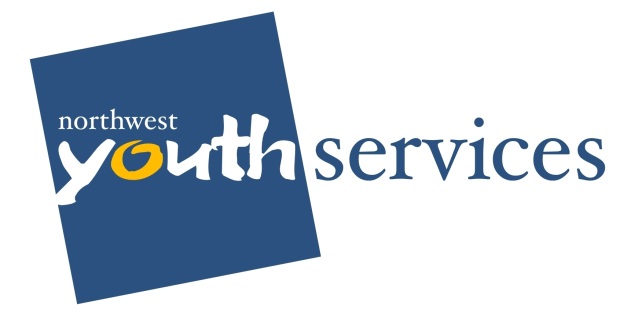 Program AcronymsFunding Source Acronyms & Cheat SheetProgram AcronymsTransitional Living Program TL or TLPPositive Adolescent Development ProgramPAD or The PADTeen CourtTCHomeless Student Stability ProgramHSSPPermanent Housing Program PermHousing Under Served Low-Income YouthHUSLYStreet Outreach Program Detour or SOPQueer Youth Project QYPVocational Readiness ProgramVocWhatcomW-SkagitS-Funding SourceAcronymNWYS ProgramRunaway and Homeless Youth Act (Federal)RHYA or RHYW-TLPThe PADDetour SOPBellingham Housing Levy Funds (City)LevyW-TLPThe PADHousing and Urban Development (Federal) HUDS-TLPSubstance Abuse and Mental Health Services Administration (Federal)SAMHSAREVIVE – Behavioral Health ProgramConsolidated Housing Grant (State Funds funneled through the County)CHG The PADW-PermClinical ManagerS-TLPUnited Way (Foundation)UWW-TLP S-TLPThe PADEmergency Food and Shelter Program (Federal)EFSPThe PADNorthwest Children’s Fund (Foundation)NWCFThe PADDepartment of Commerce(State)Commerce or DOCThe PAD (HOPE BEDS)Behavioral Health SpecialistW-HUSLYS-HUSLYW-TLPS-PermHSSPCity of Bellingham (Federal and Local)CoBTCW-VocThe PADW-TLPOffice of Violence Against WomenOVWSOPSkagit Community FoundationSKFS-Voc